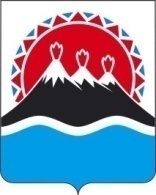 МИНИСТЕРСТВО ТУРИЗМАКАМЧАТСКОГО КРАЯПРИКАЗ № [Номер документа]Об утверждении Перечня должностей государственной гражданской службы Камчатского края в Министерстве туризмаКамчатского края, замещение которыхсвязано с коррупционными рискамиВ соответствии с пунктом 1 части 3 постановления Губернатора Камчатского края от 15.02.2022 № 17 «О некоторых вопросах реализации нормативных правовых актов Российской Федерации в сфере противодействия коррупции в исполнительных органах государственной власти Камчатского края»ПРИКАЗЫВАЮ:1. Утвердить Перечень должностей государственной гражданской службыКамчатского края в Министерстве туризма Камчатского края, замещение которых связано с коррупционными рисками (далее – Перечень конкретных должностей), согласно приложению к настоящему приказу.2. Консультанту отдела программ, мониторинга и анализа туристической деятельности Министерства туризма Камчатского края А.В. Хлопотному обеспечить:1) проведение на системной основе оценки коррупционных рисков, возникающих при осуществлении государственными гражданскими служащимидолжностных обязанностей в рамках реализации Министерством туризма Камчатского края установленных задач и функций;2) представление предложений об уточнении (корректировке) Перечня конкретных должностей, подготовленных по результатам оценки в соответствии с пунктом 1 настоящей части;3) контроль за соблюдением государственными гражданскими служащими Министерства туризма Камчатского края, должности которых включены в Перечень конкретных должностей, требований федерального законодательства и законодательства Камчатского края о предоставлении в установленные сроки представителю нанимателя сведений о своих доходах, об имуществе и обязательствах имущественного характера, а также о доходах, об имуществе иобязательствах имущественного характера членов своей семьи.3. Признать утратившими силу приказы Министерства туризма Камчатского края:1) от 28.04.2021 № 31 «Об утверждении Перечня должностей государственной гражданской службы Камчатского края в Министерстве туризма Камчатского края, замещение которых связано с коррупционными рисками»;2) от 11.10.2021 № 79 «О внесении изменений в приказ Министерства туризма Камчатского края от 28.04.2021 № 31 «Об утверждении Перечня должностей государственной гражданской службы Камчатского края в Министерстве туризма Камчатского края, замещение которых связано с коррупционными рисками».4. Настоящий приказ вступает в силу после дня его официального опубликования и распространяется на правоотношения, возникшие с 31 декабря2021 года.
Приложение к приказу Министерства туризма Камчатского края от [Дата регистрации] № [Номер документа]Перечень должностей государственной гражданской службы Камчатского края в Министерстве туризма Камчатского края, замещение которых связано с коррупционными рисками* Виды коррупционных рисков предусмотрены разделом 2 Перечня должностей государственной гражданской службы Камчатского края в исполнительных органах государственной власти Камчатского края, при замещении которых государственные гражданские служащие Камчатского края обязаны представлять сведения о своих доходах, расходах, об имуществе и обязательствах имущественного характера, а также сведения о доходах, расходах, об имуществе и обязательствах имущественного характера своих супруги (супруга) и несовершеннолетних детей, утвержденного постановлением Губернатора Камчатского края от 15.02.2022 № 17г. Петропавловск-Камчатскийот [Дата регистрации]Министр[горизонтальный штамп подписи 1]В.В. Русанов№ п/пНаименование структурного подразделения/ наименование должностиВиды коррупционных рисков*, с которыми связано исполнение должностных обязанностейОтдел программ, мониторинга и анализа туристической деятельностиОтдел программ, мониторинга и анализа туристической деятельностиОтдел программ, мониторинга и анализа туристической деятельностиРеферентосуществление государственных закупок; осуществление организационно-распорядительных функцийКонсультантосуществление организационно-распорядительных функцийОтдел проектов и развития инфраструктуры туризмаОтдел проектов и развития инфраструктуры туризмаОтдел проектов и развития инфраструктуры туризмаНачальник отделаосуществление функций представителя власти либо организационно-распорядительных функцийРеферентподготовка и принятие решений о распределении бюджетных ассигнований, субсидииКонсультантосуществление государственных закупок; хранение и распределение материально-технических ресурсовКонсультантОсуществление организационно-распорядительных функцийОтдел внешнеэкономической деятельностиОтдел внешнеэкономической деятельностиОтдел внешнеэкономической деятельностиНачальник отделаосуществление функций представителя власти либо организационно-распорядительных функцийРеферентОсуществление организационно-распорядительных функций